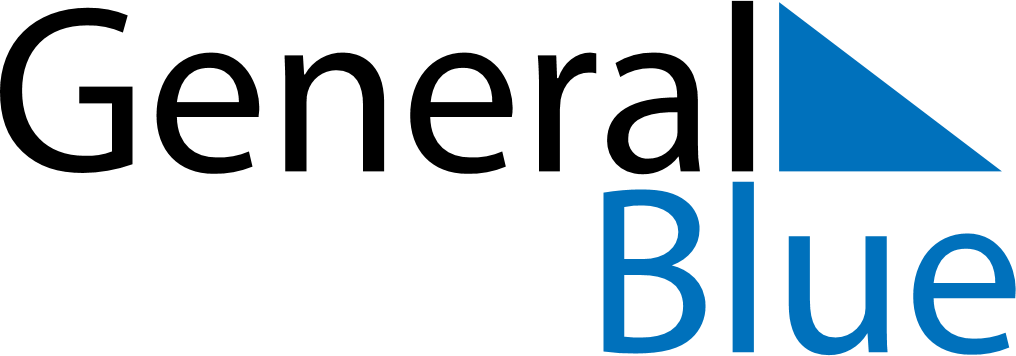 December 2024December 2024December 2024December 2024December 2024December 2024Koeru, Jaervamaa, EstoniaKoeru, Jaervamaa, EstoniaKoeru, Jaervamaa, EstoniaKoeru, Jaervamaa, EstoniaKoeru, Jaervamaa, EstoniaKoeru, Jaervamaa, EstoniaSunday Monday Tuesday Wednesday Thursday Friday Saturday 1 2 3 4 5 6 7 Sunrise: 8:42 AM Sunset: 3:27 PM Daylight: 6 hours and 44 minutes. Sunrise: 8:44 AM Sunset: 3:25 PM Daylight: 6 hours and 41 minutes. Sunrise: 8:46 AM Sunset: 3:24 PM Daylight: 6 hours and 38 minutes. Sunrise: 8:48 AM Sunset: 3:23 PM Daylight: 6 hours and 35 minutes. Sunrise: 8:50 AM Sunset: 3:22 PM Daylight: 6 hours and 32 minutes. Sunrise: 8:51 AM Sunset: 3:22 PM Daylight: 6 hours and 30 minutes. Sunrise: 8:53 AM Sunset: 3:21 PM Daylight: 6 hours and 28 minutes. 8 9 10 11 12 13 14 Sunrise: 8:54 AM Sunset: 3:20 PM Daylight: 6 hours and 25 minutes. Sunrise: 8:56 AM Sunset: 3:20 PM Daylight: 6 hours and 23 minutes. Sunrise: 8:57 AM Sunset: 3:19 PM Daylight: 6 hours and 21 minutes. Sunrise: 8:59 AM Sunset: 3:19 PM Daylight: 6 hours and 20 minutes. Sunrise: 9:00 AM Sunset: 3:18 PM Daylight: 6 hours and 18 minutes. Sunrise: 9:01 AM Sunset: 3:18 PM Daylight: 6 hours and 17 minutes. Sunrise: 9:02 AM Sunset: 3:18 PM Daylight: 6 hours and 15 minutes. 15 16 17 18 19 20 21 Sunrise: 9:03 AM Sunset: 3:18 PM Daylight: 6 hours and 14 minutes. Sunrise: 9:04 AM Sunset: 3:18 PM Daylight: 6 hours and 13 minutes. Sunrise: 9:05 AM Sunset: 3:18 PM Daylight: 6 hours and 12 minutes. Sunrise: 9:06 AM Sunset: 3:18 PM Daylight: 6 hours and 12 minutes. Sunrise: 9:07 AM Sunset: 3:18 PM Daylight: 6 hours and 11 minutes. Sunrise: 9:07 AM Sunset: 3:19 PM Daylight: 6 hours and 11 minutes. Sunrise: 9:08 AM Sunset: 3:19 PM Daylight: 6 hours and 11 minutes. 22 23 24 25 26 27 28 Sunrise: 9:08 AM Sunset: 3:20 PM Daylight: 6 hours and 11 minutes. Sunrise: 9:09 AM Sunset: 3:20 PM Daylight: 6 hours and 11 minutes. Sunrise: 9:09 AM Sunset: 3:21 PM Daylight: 6 hours and 11 minutes. Sunrise: 9:09 AM Sunset: 3:22 PM Daylight: 6 hours and 12 minutes. Sunrise: 9:09 AM Sunset: 3:22 PM Daylight: 6 hours and 12 minutes. Sunrise: 9:10 AM Sunset: 3:23 PM Daylight: 6 hours and 13 minutes. Sunrise: 9:09 AM Sunset: 3:24 PM Daylight: 6 hours and 14 minutes. 29 30 31 Sunrise: 9:09 AM Sunset: 3:25 PM Daylight: 6 hours and 16 minutes. Sunrise: 9:09 AM Sunset: 3:27 PM Daylight: 6 hours and 17 minutes. Sunrise: 9:09 AM Sunset: 3:28 PM Daylight: 6 hours and 18 minutes. 